ΠΡΟΣΚΛΗΣΗ ΥΠΟΒΟΛΗΣ ΠΡΟΣΦΟΡΩΝγια την απευθείας ανάθεση προμήθειας και εγκατάστασης UPS, κάμερας IP, δικτύου VPN για ανάγκες του Αλιευτικού Συνεταιρισμού Κορωνησίας - Καλογερικού, προϋπολογισμού 5.500,00 € συμπεριλαμβανομένου ΦΠΑΗ Περιφερειακή Ενότητα ΆρταςΈχοντας υπόψη:Το Ν 3852/2010 (ΦΕΚ 87Α) «Νέα Αρχιτεκτονική της Αυτοδιοίκησης και της Αποκεντρωμένης Διοίκησης - Πρόγραμμα Καλλικράτης».Το Ν 4412/2016 (ΦΕΚ 147Α) «Δημόσιες Συμβάσεις Έργων, Προμηθειών και Υπηρεσιών (Προσαρμογή στις Οδηγίες 2014/24/ΕΕ, 2014/25/ΕΕ)».Το ΠΔ 140/2010 (ΦΕΚ 140Α) «Οργανισμός της Περιφέρειας Ηπείρου» όπως τροποποιήθηκε και ισχύει.Το Π∆ 80/2016 (ΦΕΚ 145Α) «Ανάληψη υποχρεώσεων από τους ∆ιατάκτες».Την αριθ. 16/890/04.05.2018 (ΑΔΑ: 6Α917Λ9-Π3Ε) Απόφαση της Οικονομικής Επιτροπής Περιφέρειας Ηπείρου με την οποία εγκρίνεται η διάθεση πίστωσης.Την αριθ. 4542/62241/22.05.2018 (ΑΔΑ: 675Μ7Λ9-81Ι) Απόφαση του Αντιπεριφερειάρχη Άρτας για την έγκριση διάθεσης πίστωσης.Την αριθ. 22/1234/20.06.2018 (ΑΔΑ: 7ΤΣΦ7Λ9-ΞΣ3) Απόφαση της Οικονομικής Επιτροπής Περιφέρειας Ηπείρου με την οποία εγκρίνεται η υλοποίηση της ανωτέρω προμήθειας με τη διαδικασία της απευθείας ανάθεσης, μετά από πρόσκληση εκδήλωσης ενδιαφέροντος, ύστερα από έρευνα αγοράς, με μέριμνα της Δ/νσης Τεχνικών Έργων ΠΕ Άρτας.ΠροσκαλείΚάθε ενδιαφερόμενο να υποβάλει προσφορά για την ανωτέρω προμήθεια στη Γραμματεία της Δ/νσης Τεχνικών Έργων ΠΕ Άρτας, 2ος όροφος, Ταγμ. Παπακώστα 6, έως την Παρασκευή 13/07/2018, ώρα 10:00. Η προσφορά μπορεί να κατατεθεί ιδιοχείρως ή να αποσταλεί ταχυδρομικά ή με courier. Με τη λήξη της ανωτέρω προθεσμίας, θα γίνει αποσφράγιση των προσφορών. Προσφορές οι οποίες υποβάλλονται μετά την έναρξη της διαδικασίας αποσφράγισης δεν θα γίνουν δεκτές. Α. Υποβολή προσφορώνΗ προσφορά θα κατατεθεί σε κλειστό φάκελο, στον οποίο θα αναγράφονται τα εξής: «Προς:	Περιφέρεια ΗπείρουΠεριφερειακή Ενότητα ΆρταςΔ/νση Τεχνικών ΈργωνΤμήμα Δομών ΠεριβάλλοντοςΠροσφορά για την προμήθεια και εγκατάσταση UPS, κάμερας IP, δικτύου VPN για ανάγκες του Αλιευτικού Συνεταιρισμού Κορωνησίας - Καλογερικού.Στοιχεία συμμετέχοντα (Επωνυμία, Δ/νση, ΑΦΜ, Τηλέφωνο, Fax, E-mail)».Εσωτερικά του φακέλου προσφοράς θα τοποθετηθούν δύο υποφάκελοι:Υποφάκελος «ΤΕΧΝΙΚΗΣ ΠΡΟΣΦΟΡΑΣ»: Στο φάκελο αυτό θα περιλαμβάνονται τα τεχνικά στοιχεία της προσφοράς. Αυτά περιλαμβάνουν τα απαραίτητα πιστοποιητικά και τεχνικά φυλλάδια των υπό προμήθεια ειδών, όπως αναφέρονται στη συνημμένη Τεχνική Έκθεση, καθώς και το Φύλλο Συμμόρφωσης του Παραρτήματος Β, υπογεγραμμένο και σφραγισμένο από τον υποψήφιο προμηθευτή, στο οποίο για κάθε προδιαγραφή θα υπάρχει παραπομπή σε συγκεκριμένη σελίδα του τεχνικού φυλλαδίου. Ο υποψήφιος Ανάδοχος θα πρέπει να ικανοποιεί το σύνολο των απαιτήσεων όπως αυτές αναφέρονται στο Φύλλο Συμμόρφωσης και στη συνημμένη Τεχνική Έκθεση. Σε διαφορετική περίπτωση αποκλείεται.Υποφάκελος «ΟΙΚΟΝΟΜΙΚΗΣ ΠΡΟΣΦΟΡΑΣ»: Σε ξεχωριστό, σφραγισμένο φάκελο, ο οποίος θα τοποθετηθεί μέσα στον κυρίως φάκελο, θα περιλαμβάνονται τα οικονομικά στοιχεία που θα είναι σύμφωνα με το συνημμένο Υπόδειγμα.Η προσφορά θα πρέπει να ισχύει για ενενήντα (90) ημέρες από την επομένη της ημερομηνίας λήξης υποβολής προσφορών.Κριτήριο ανάθεσης είναι η πλέον συμφέρουσα από οικονομική άποψη προσφορά, αποκλειστικά βάση τιμής.Μετά την ανάδειξη μειοδότη και πριν από την απευθείας ανάθεση, ο μειοδότης θα πρέπει να καταθέσει τα παρακάτω δικαιολογητικά:Φορολογική ενημερότηταΑσφαλιστική ενημερότηταΑπόσπασμα ποινικού μητρώου.Β. Παράδοση - ΠαραλαβήΗ παράδοση και εγκατάσταση των ειδών από τον Ανάδοχο στις προβλεπόμενες θέσεις, σύμφωνα με τη συνημμένη Τεχνική Έκθεση, θα πρέπει να ολοκληρωθεί μέσα σε δύο (2) μήνες από την υπογραφή της Σύμβασης. Η ποιοτική και ποσοτική παραλαβή θα γίνει από Επιτροπή η οποία θα οριστεί για το σκοπό αυτό και θα συντάξει το σχετικό πρωτόκολλο παραλαβής.Γ. Κρατήσεις - ΠληρωμήΗ πληρωμή του Αναδόχου θα πραγματοποιηθεί μετά την οριστική παραλαβή του συνόλου των προσφερόμενων ειδών και την κατάθεση των απαιτούμενων δικαιολογητικών. Τον Ανάδοχο βαρύνουν οι προβλεπόμενες από το Νόμο κρατήσεις.Η παρούσα πρόσκληση θα αναρτηθεί στον πίνακα ανακοινώσεων της ΠΕ Άρτας, στη διαδικτυακή διεύθυνση www.peartas.gov.gr και θα κοινοποιηθεί στο Επιμελητήριο Άρτας. Για τεχνικές πληροφορίες, οι ενδιαφερόμενοι μπορούν να απευθύνονται στο τηλέφωνο 26813 63325 (Κων. Νάκος).ΠΑΡΑΡΤΗΜΑ ΑΥΠΟΔΕΙΓΜΑ ΟΙΚΟΝΟΜΙΚΗΣ ΠΡΟΣΦΟΡΑΣΠρος:	Περιφέρεια Ηπείρου	Περιφερειακή Ενότητα ΆρταςΔ/νση Τεχνικών ΈργωνΤμ. Δομών ΠεριβάλλοντοςΈλαβα γνώση των όρων της αριθ. 1866/03.07.2018 Πρόσκλησης, τους οποίους αποδέχομαι πλήρως και ανεπιφύλακτα.Η επιχείρησή μου είναι φορολογικά και ασφαλιστικά ενήμερη.Η προσφορά μου ισχύει για ενενήντα (90) ημέρες, από την επομένη της ημερομηνίας λήξης υποβολής προσφορών.ΠΑΡΑΡΤΗΜΑ ΒΦΥΛΛΟ ΣΥΜΜΟΡΦΩΣΗΣΠΑΡΑΡΤΗΜΑ ΓΤΕΧΝΙΚΗ ΕΚΘΕΣΗ1. Αντικείμενο της προμήθειαςΠροβλέπεται η προμήθεια και εγκατάσταση των κάτωθι ειδών:Οκτώ (8) συστήματα αδιάλειπτης παροχής ισχύος (UPS)Επτά (7) μεταλλικές καμπίνες (racks)Μία (1) κάμερα IPΕικονικό ιδιωτικό δίκτυο (VPN).2. Τεχνική περιγραφή - Προδιαγραφές2.1. UPS - RacksΣε εγκαταστάσεις του Αλιευτικού Συνεταιρισμού Κορωνησίας - Καλογερικού προβλέπεται να τοποθετηθούν συστήματα αδιάλειπτης παροχής ισχύος (UPS) τα οποία θα τροφοδοτούν τον πρόσφατα εγκατεστημένο εξοπλισμό του συστήματος παρακολούθησης.Σε καθένα από τα έξι ιβαροφυλάκια της λιμνοθάλασσας Λογαρούς (Άγ. Νικόλαος, Βασιλάδι, Άγ. Ονούφριος, Νοϊβάρο, Γεμένη, Φουρντάλα), θα τοποθετηθεί ένα UPS το οποίο θα τροφοδοτεί τον ακόλουθο υφιστάμενο εξοπλισμό: δύο κάμερες IP, ένα προβολέα IR, μία κεραία ασύρματου δικτύου και ένα PoE switch.Στο πρατήριο του Συνεταιρισμού στην Άρτα, θα τοποθετηθεί ένα UPS το οποίο θα τροφοδοτεί μία κάμερα IP, η οποία αποτελεί επίσης αντικείμενο αυτής της προμήθειας.Καθένα από τα ανωτέρω UPS, μαζί με τον υφιστάμενο εξοπλισμό του συστήματος παρακολούθησης που βρίσκεται εντός του κτιρίου (PoE switch, τροφοδοτικά, πολύμπριζα, router) θα τοποθετηθούν εντός μεταλλικής καμπίνας (rack), η οποία θα τοποθετηθεί σταθερά επί του τοίχου. Τα racks θα έχουν διαστάσεις τέτοιες, ώστε να μην καταλαμβάνουν πολύ χώρο και να χωρούν ταυτόχρονα τον απαιτούμενο εξοπλισμό. Θα είναι κατασκευασμένα από λαμαρίνα, βαμμένη με ηλεκτροστατική βαφή και θα διαθέτουν ανοιγόμενη πόρτα με κρύσταλλο και κλειδαριά ασφαλείας. Για την απαγωγή της θερμότητας, θα διαθέτουν ανεμιστήρα ο οποίος θα ελέγχεται από θερμοστάτη.Στην έδρα του Αλιευτικού Συνεταιρισμού θα τοποθετηθεί ένα UPS, το οποίο θα τροφοδοτεί τον ακόλουθο υφιστάμενο εξοπλισμό: τέσσερις κάμερες IP, μία κεραία ασύρματου δικτύου, ένα καταγραφικό NVR, ένα χειριστήριο καμερών, μία οθόνη LED και ένα PoE switch. Το UPS θα τοποθετηθεί εντός του υφιστάμενου επίτοιχου rack.Τα δύο (2) UPS που θα τοποθετηθούν στα ιβαροφυλάκια Βασιλαδίου και Φουρντάλας θα είναι τύπου On Line - Double Conversion, καθώς τα συγκεκριμένα ιβαροφυλάκια τροφοδοτούνται από φωτοβολταϊκά συστήματα τα οποία δεν παρέχουν σταθερή τάση. Επισημαίνεται ότι, σε περίπτωση που τα ανωτέρω φωτοβολταϊκά συστήματα παρουσιάζουν προβλήματα που έχουν ως αποτέλεσμα συχνές και πολύωρες διακοπές ρεύματος, δεν συνιστάται η θέση σε λειτουργία των UPS, καθώς ενδέχεται να προκληθεί βλάβη σε αυτά.Τα έξι (6) UPS που θα τοποθετηθούν στα υπόλοιπα τέσσερα ιβαροφυλάκια, την έδρα και το πρατήριο του Συνεταιρισμού θα είναι τύπου Line Interactive.Στον ακόλουθο πίνακα αναφέρονται τα επιθυμητά τεχνικά χαρακτηριστικά των UPS:2.2. Κάμερα IPΣτο πρατήριο του Συνεταιρισμού στην Άρτα, σε σημείο που θα υποδείξει ο Συνεταιρισμός, θα τοποθετηθεί σταθερή δικτυακή κάμερα, η οποία θα παρακολουθείται και θα ελέγχεται από την έδρα του Συνεταιρισμού στην Κορωνησία. Η κάμερα θα είναι ίδιου τύπου με αυτές που έχουν ήδη τοποθετηθεί στα ιβαροφυλάκια και την έδρα του Συνεταιρισμού (Dahua IPC-HFW2320RP-VFS-IRE6). Η κάμερα θα τροφοδοτηθεί με ρεύμα μέσω κατάλληλου τροφοδοτικού και θα συνδεθεί με το υφιστάμενο router του πρατηρίου μέσω καλωδίου UTP cat 6, το οποίο θα τοποθετηθεί εντός καναλιού.2.3. Ζεύξη VPNΓια να γίνει εφικτή η παρακολούθηση της κάμερας του πρατηρίου από την έδρα του Συνεταιρισμού στην Κορωνησία, το router του πρατηρίου θα συνδεθεί με αυτό της έδρας μέσω ενός εικονικού ιδιωτικού δικτύου (Virtual Private Network - VPN). Στις υποχρεώσεις του αναδόχου περιλαμβάνεται η προμήθεια και εγκατάσταση οποιουδήποτε υλικού (hardware) και λογισμικού (software) απαιτηθεί.2.4. ΓενικάΣτο κόστος της προμήθειας περιλαμβάνονται: η αγορά των ειδών, η μεταφορά και τοποθέτησή τους στα σημεία όπου απαιτείται, η σύνδεσή τους με το ηλεκτρικό δίκτυο και τον υφιστάμενο εξοπλισμό που περιγράφεται ανωτέρω, η δοκιμή λειτουργίας τους, η εκπαίδευση των χρηστών στο χειρισμό τους, τα πάσης φύσεως υλικά και μικροϋλικά που τυχόν θα απαιτηθούν (πχ τροφοδοτικά, κανάλια, καλώδια, ταυ, πολύμπριζα, adaptors κλπ), η μετακίνηση και εργασία των τεχνικών που θα χρησιμοποιηθούν, κάθε είδους τροποποίηση και αποκατάσταση που τυχόν θα απαιτηθεί στις υφιστάμενες εγκαταστάσεις εξαιτίας των εν λόγω εργασιών και γενικά πάσης φύσεως δαπάνη η οποία θα απαιτηθεί.Μετά το πέρας της εγκατάστασης, ο ανάδοχος θα παραδώσει στον Συνεταιρισμό:α)	Τα εγχειρίδια λειτουργίας του εγκατεστημένου εξοπλισμού.β)	Γραπτή εγγύηση δύο (2) ετών για την καλή λειτουργία όλων των ειδών. Κατά τη διάρκεια αυτού του χρονικού διαστήματος, οποιαδήποτε βλάβη ή δυσλειτουργία προκύψει στα ανωτέρω είδη, θα αποκατασταθεί με μέριμνα και έξοδα του αναδόχου.3. Απαιτούμενα πιστοποιητικάΟι συμμετέχοντες θα πρέπει να καταθέσουν με την προσφορά τους:Πιστοποιητικό διασφάλισης ποιότητας ISO του εργοστασίου κατασκευής των προσφερόμενων ειδών.Πιστοποιητικό δήλωσης συμμόρφωσης CE των προσφερόμενων ειδών.Prospectus των προσφερόμενων ειδών ή άλλα επίσημα έγγραφα του κατασκευαστικού οίκου.Φύλλο συμμόρφωσης με τις ζητούμενες προδιαγραφές, στο οποίο θα υπάρχουν παραπομπές στα αντίστοιχα prospectus.4. ΠροϋπολογισμόςΤο κόστος της προμήθειας εκτιμάται σε 5.500,00 € συμπεριλαμβανομένου ΦΠΑ.ΕΛΛΗΝΙΚΗ ΔΗΜΟΚΡΑΤΙΑΕΛΛΗΝΙΚΗ ΔΗΜΟΚΡΑΤΙΑΕΛΛΗΝΙΚΗ ΔΗΜΟΚΡΑΤΙΑΕΛΛΗΝΙΚΗ ΔΗΜΟΚΡΑΤΙΑΆρτα,03-07-2018ΠΕΡΙΦΕΡΕΙΑ ΗΠΕΙΡΟΥΠΕΡΙΦΕΡΕΙΑ ΗΠΕΙΡΟΥΠΕΡΙΦΕΡΕΙΑ ΗΠΕΙΡΟΥΠΕΡΙΦΕΡΕΙΑ ΗΠΕΙΡΟΥΠΕΡΙΦΕΡΕΙΑΚΗ ΕΝΟΤΗΤΑ ΑΡΤΑΣΠΕΡΙΦΕΡΕΙΑΚΗ ΕΝΟΤΗΤΑ ΑΡΤΑΣΠΕΡΙΦΕΡΕΙΑΚΗ ΕΝΟΤΗΤΑ ΑΡΤΑΣΠΕΡΙΦΕΡΕΙΑΚΗ ΕΝΟΤΗΤΑ ΑΡΤΑΣΑρ. Πρωτ.1866ΔΙΕΥΘΥΝΣΗ ΤΕΧΝΙΚΩΝ ΕΡΓΩΝΔΙΕΥΘΥΝΣΗ ΤΕΧΝΙΚΩΝ ΕΡΓΩΝΔΙΕΥΘΥΝΣΗ ΤΕΧΝΙΚΩΝ ΕΡΓΩΝΔΙΕΥΘΥΝΣΗ ΤΕΧΝΙΚΩΝ ΕΡΓΩΝΤμήμα Δομών ΠεριβάλλοντοςΤμήμα Δομών ΠεριβάλλοντοςΤμήμα Δομών ΠεριβάλλοντοςΤμήμα Δομών ΠεριβάλλοντοςΤαχ. Δ/νσηΤαχ. Δ/νση: Ταγμ. Παπακώστα 6Προς:Κάθε ενδιαφερόμενοΚάθε ενδιαφερόμενο  47132 ΆρταΠληροφορίεςΠληροφορίες: Σοφ. ΝταλάκοςΤηλέφωνοΤηλέφωνο: 26810 63340FaxFax: 26810 27332E-mailE-mail: dte@peartas.gov.gr  Συνημμένα:Ο ΑντιπεριφερειάρχηςΠαράρτημα Α: Υπόδειγμα Οικονομικής ΠροσφοράςΠαράρτημα Β: Φύλλο ΣυμμόρφωσηςΠαράρτημα Γ: Τεχνική ΈκθεσηΒασίλειος ΨαθάςΚοινοποίηση:1. Τμ. Προμηθειών ΠΕ Άρτας2. Επιμελητήριο ΆρταςΕσωτερική Διανομή:ΧΑΦΕΕπωνυμία: …………………………………………………………………………………………………Εταιρική Μορφή: …………………………………………………………………………………………………Ειδικό Επάγγελμα: …………………………………………………………………………………………………ΑΦΜ - ΔΟΥ: …………………………………………………………………………………………………Διεύθυνση - ΤΚ: …………………………………………………………………………………………………Τηλέφωνο: …………………………………………………………………………………………………Fax: …………………………………………………………………………………………………E-mail: …………………………………………………………………………………………………α/αΕίδοςΜονάδαμέτρησηςΠοσότηταΤιμήμονάδας(χωρίς ΦΠΑ)       Συνολικήτιμή(χωρίς ΦΠΑ)       1Προμήθεια και εγκατάσταση UPS, κάμερας IP, δικτύου VPN για ανάγκες του Αλιευτικού Συνεταιρισμού Κορωνησίας - ΚαλογερικούΤεμ.1Συνολική αξία (χωρίς ΦΠΑ)Συνολική αξία (χωρίς ΦΠΑ)Συνολική αξία (χωρίς ΦΠΑ)Συνολική αξία (χωρίς ΦΠΑ)Συνολική αξία (χωρίς ΦΠΑ)ΦΠΑ 24%ΦΠΑ 24%ΦΠΑ 24%ΦΠΑ 24%ΦΠΑ 24%Συνολική αξία (με ΦΠΑ)Συνολική αξία (με ΦΠΑ)Συνολική αξία (με ΦΠΑ)Συνολική αξία (με ΦΠΑ)Συνολική αξία (με ΦΠΑ)Ημερ/νία  ……/……/2018Ο προσφέρων(Σφραγίδα-Υπογραφή)ΑπαιτούμενηπροδιαγραφήΠροδιαγραφήπροσφερόμενουείδουςΣυμμόρφωση με απαίτηση (Ναι/Όχι)Παραπομπή (αρ. σελ.) στο Τεχνικό ΦυλλάδιοUPS On Line - Double ConversionUPS On Line - Double ConversionUPS On Line - Double ConversionUPS On Line - Double ConversionUPS On Line - Double ConversionΤύποςRackΙσχύς≥ 600 VA / 480 WΣυντελεστής ισχύος≥ 0,8Ονομαστική τάσηεισόδου/ εξόδου230 VΣυχνότητα εισόδου/ εξόδου50 HzΚυματομορφή εξόδουΚαθαρή ημιτονοειδήςΧρόνος μεταγωγής(line → battery)0Αυτονομία μπαταρίαςσε φορτίο 200 W≥ 20 minΜέγιστη θερμοκρασίαλειτουργίας≥ 40oCΜέγιστη υγρασία λειτουργίας≥ 90%UPS Line InteractiveUPS Line InteractiveUPS Line InteractiveUPS Line InteractiveUPS Line InteractiveΤύποςRackΙσχύς≥ 600 VA / 360 WΣυντελεστής ισχύος≥ 0,6Ονομαστική τάσηεισόδου/ εξόδου230 VΣυχνότητα εισόδου/ εξόδου50 HzΚυματομορφή εξόδουΚαθαρή ημιτονοειδήςΧρόνος μεταγωγής(line → battery)≤ 4 msΑυτονομία μπαταρίαςσε φορτίο 200 W≥ 10 minΜέγιστη θερμοκρασίαλειτουργίας≥ 40oCΜέγιστη υγρασία λειτουργίας≥ 90%RackRackRackRackRackΔιαστάσειςΥλικό κατασκευήςΛαμαρίνα βαμμένη με ηλεκτροστατική βαφήΠόρταΑνοιγόμενη, με κρύσταλλο και κλειδαριά ασφαλείαςΨύξηΑνεμιστήρας με έλεγχο από θερμοστάτηΚάμερα IPΚάμερα IPΚάμερα IPΚάμερα IPΚάμερα IPΤύποςDahua IPC-HFW2320RP-VFS-IRE6Virtual Private Network (VPN)Virtual Private Network (VPN)Virtual Private Network (VPN)Virtual Private Network (VPN)Virtual Private Network (VPN)Περιγραφή hardware/softwareΗμερ/νία  ……/……/2018Ο προσφέρων(Σφραγίδα-Υπογραφή)ΕΛΛΗΝΙΚΗ ΔΗΜΟΚΡΑΤΙΑΠΕΡΙΦΕΡΕΙΑ ΗΠΕΙΡΟΥΠΕΡΙΦΕΡΕΙΑΚΗ ΕΝΟΤΗΤΑ ΑΡΤΑΣΔΙΕΥΘΥΝΣΗ ΤΕΧΝΙΚΩΝ ΕΡΓΩΝΤμήμα Δομών ΠεριβάλλοντοςΕΛΛΗΝΙΚΗ ΔΗΜΟΚΡΑΤΙΑΠΕΡΙΦΕΡΕΙΑ ΗΠΕΙΡΟΥΠΕΡΙΦΕΡΕΙΑΚΗ ΕΝΟΤΗΤΑ ΑΡΤΑΣΔΙΕΥΘΥΝΣΗ ΤΕΧΝΙΚΩΝ ΕΡΓΩΝΤμήμα Δομών ΠεριβάλλοντοςΧρηματοδότηση:Λογαριασμός 5%Βελτιωτικά ΈργαΔημόσιων ΙχθυοτροφείωνΕΛΛΗΝΙΚΗ ΔΗΜΟΚΡΑΤΙΑΠΕΡΙΦΕΡΕΙΑ ΗΠΕΙΡΟΥΠΕΡΙΦΕΡΕΙΑΚΗ ΕΝΟΤΗΤΑ ΑΡΤΑΣΔΙΕΥΘΥΝΣΗ ΤΕΧΝΙΚΩΝ ΕΡΓΩΝΤμήμα Δομών ΠεριβάλλοντοςΕΛΛΗΝΙΚΗ ΔΗΜΟΚΡΑΤΙΑΠΕΡΙΦΕΡΕΙΑ ΗΠΕΙΡΟΥΠΕΡΙΦΕΡΕΙΑΚΗ ΕΝΟΤΗΤΑ ΑΡΤΑΣΔΙΕΥΘΥΝΣΗ ΤΕΧΝΙΚΩΝ ΕΡΓΩΝΤμήμα Δομών ΠεριβάλλοντοςΕΛΛΗΝΙΚΗ ΔΗΜΟΚΡΑΤΙΑΠΕΡΙΦΕΡΕΙΑ ΗΠΕΙΡΟΥΠΕΡΙΦΕΡΕΙΑΚΗ ΕΝΟΤΗΤΑ ΑΡΤΑΣΔΙΕΥΘΥΝΣΗ ΤΕΧΝΙΚΩΝ ΕΡΓΩΝΤμήμα Δομών ΠεριβάλλοντοςΕΛΛΗΝΙΚΗ ΔΗΜΟΚΡΑΤΙΑΠΕΡΙΦΕΡΕΙΑ ΗΠΕΙΡΟΥΠΕΡΙΦΕΡΕΙΑΚΗ ΕΝΟΤΗΤΑ ΑΡΤΑΣΔΙΕΥΘΥΝΣΗ ΤΕΧΝΙΚΩΝ ΕΡΓΩΝΤμήμα Δομών ΠεριβάλλοντοςΠράξη:Προμήθεια & εγκατάσταση UPS, κάμερας IP, δικτύου VPN για ανάγκες του Αλιευτικού Συνεταιρισμού Κορωνησίας - ΚαλογερικούΤεχνικά χαρακτηριστικάOn Line - Double ConversionLineInteractiveΤύποςRackRackΙσχύς≥ 600 VA / 480 W≥ 600 VA / 360 WΣυντελεστής ισχύος≥ 0,8≥ 0,6Ονομαστική τάση εισόδου/ εξόδου230 V230 VΣυχνότητα εισόδου/ εξόδου50 Hz50 HzΚυματομορφή εξόδουΚαθαρή ημιτονοειδήςΚαθαρή ημιτονοειδήςΧρόνος μεταγωγής (line → battery)0≤ 4 msΑυτονομία μπαταρίας σε φορτίο 200 W≥ 20 min≥ 10 minΜέγιστη θερμοκρασία λειτουργίας≥ 40oC≥ 40oCΜέγιστη υγρασία λειτουργίας≥ 90%≥ 90%Άρτα  27/04/2018Άρτα  30/04/2018Άρτα  30/04/2018Ο ΣυντάξαςΕλέγχθηκεΘεωρήθηκεΟ Προϊστάμενος ΤΔΠΟ Διευθυντής ΤΕΚωνσταντίνος ΝάκοςΣοφοκλής ΝταλάκοςΑριστοτέλης ΜπακόλαςΜηχ/γος Μηχ/κός ΠΕΜηχ/γος Μηχ/κός ΠΕΗλ/γος Μηχ/γος Μηχ/κός ΠΕ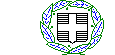 